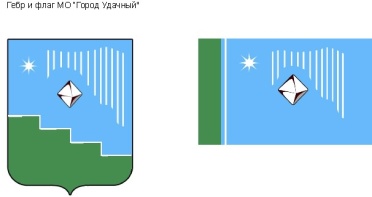 Российская Федерация (Россия)Республика Саха (Якутия)Муниципальное образование «Город Удачный»Городской Совет депутатовIV созывVI СЕССИЯРЕШЕНИЕ28 февраля 2018 года                                                                                                        №6-7О признании утратившим силу решения городского Совета депутатов МО «Город Удачный» от 20 апреля 2016 года №36-10 «О  предоставлении депутатами городского Совета депутатов МО «Город Удачный» сведений о доходах, расходах,  об имуществе  и об  обязательствах имущественного характера, а также сведений о доходах, расходах,  об имуществе и обязательствах имущественного характера своих супруги (супруга) и несовершеннолетних детей»Руководствуясь частью 7.2 статьи 40 Федерального закона от 6 октября 2003 года N131-ФЗ "Об общих принципах организации местного самоуправления в Российской Федерации", Законом Республики Саха (Якутия) от 22 ноября 2017 года 1918-З N 1393-V "О представлении гражданами, претендующими на замещение муниципальных должностей, и лицами, замещающими муниципальные должности, сведений о доходах, расходах, об имуществе и обязательствах имущественного характера и проверке достоверности и полноты представленных сведений", городской Совет депутатов МО «Город Удачный» решил:Признать утратившим силу решение городского Совета депутатов МО «Город Удачный» от 20 апреля 2016 года №36-10 «О  предоставлении депутатами городского Совета депутатов МО «Город Удачный» сведений о доходах, расходах,  об имуществе  и об  обязательствах имущественного характера, а также сведений о доходах, расходах,  об имуществе и обязательствах имущественного характера своих супруги (супруга) и несовершеннолетних детей». Опубликовать (обнародовать) настоящее решение в порядке, установленном Уставом МО «Город Удачный». Настоящее решение вступает в силу со дня его принятия. Контроль исполнения настоящего решения возложить на комиссию по законодательству, правам граждан, местному самоуправлению (Ершов Ю.И.).Глава города__________А.В. Приходько28 февраля 2018 годадата подписанияПредседатель городского Совета депутатов__________В.В. Файзулин 